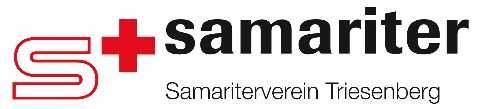 Krankenmobilien – Mietvertrag	                    			                                       		 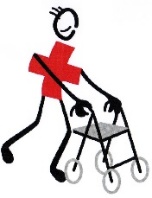 Laura GlauserTel.Nr. +423 262 50 68Kunden – Name:Adresse:Mietgegenstand: Inventar.Nr.:Mietkosten pro Woche:	CHFAbgabedatum:                            Lieferung:       o abgeholt		        o zugestelltRückgabedatum:                         Rückgabe:      o abgegeben                o abgeholtRückgabe in ordentlichem Zustand:		  o ja			         o neinReinigung durch Vermieter notwendig            o ja                                o neinVerkauf KM:                                                                                                  CHF …………..                                                                                                                                                     CHF .............Die Krankenmobilien können nach telefonischer Absprache im Krankenmobilien – Magazin bei der ehemaligen IPAG, Landstrasse 91, in Triesenberg abgeholt resp. Abgegeben werden.Rückgabe Wenn Sie das Hilfsmittel nicht mehr brauchen, bitten wir Sie, dieses umgehend zurückzubringen.Allfällige Reparaturen werden in Rechnung gestellt.Bei längerer Mietdauer werden die Mietkosten alle vier Monate in Rechnung gestellt.Unterschrift Mieter/-in						                Unterschrift VermieterVerteiler: Samariterverein / Mieter